Table 1Effects of EDTA, EDDS and NTA on pore water metal concentration at HT site (n=3)Table 2Effects of EDTA, EDDS and NTA on pore water metal concentration at LH site (n=3)Table 3Effects of EDTA, EDDS and NTA on pore water metal concentration at TC mine site (n=3)Table 4Effects of EDTA, EDDS and NTA on DOC by sites (n=3)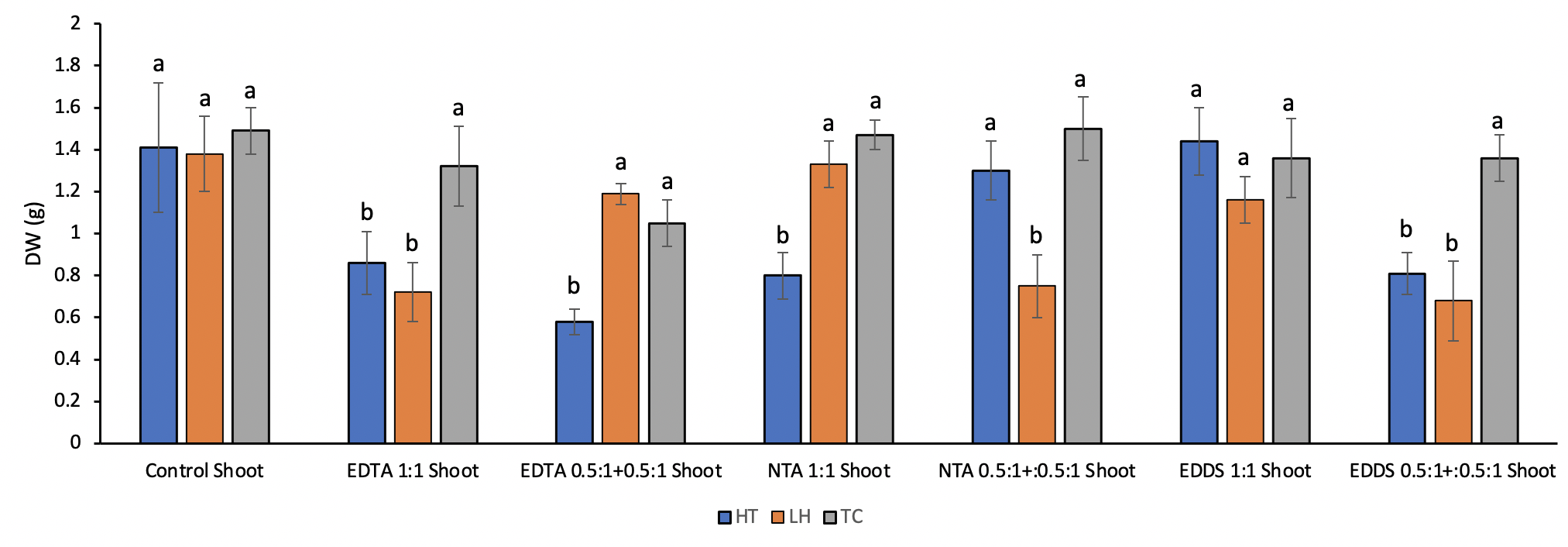 Fig. 1. Effects of EDTA, EDDS and NTA in dry biomass of shoot. Values are means ±SD (n = 3). Lower-case letters represent significant difference between treatments for shoots and roots at each soil sample; values are in the order a > b 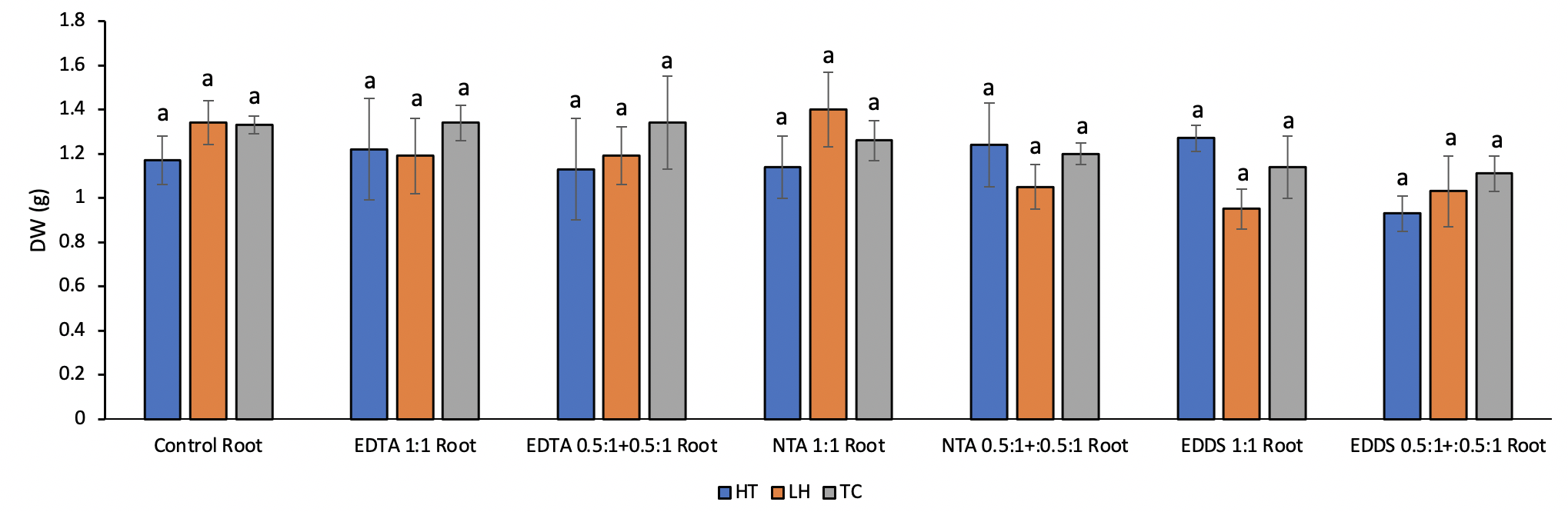 Fig. 2. Effects of EDTA, EDDS and NTA in dry biomass of root. Values are means ±SD (n = 3). Lower-case letter represent significant difference between treatments for shoots and roots at each soil sampleAppendix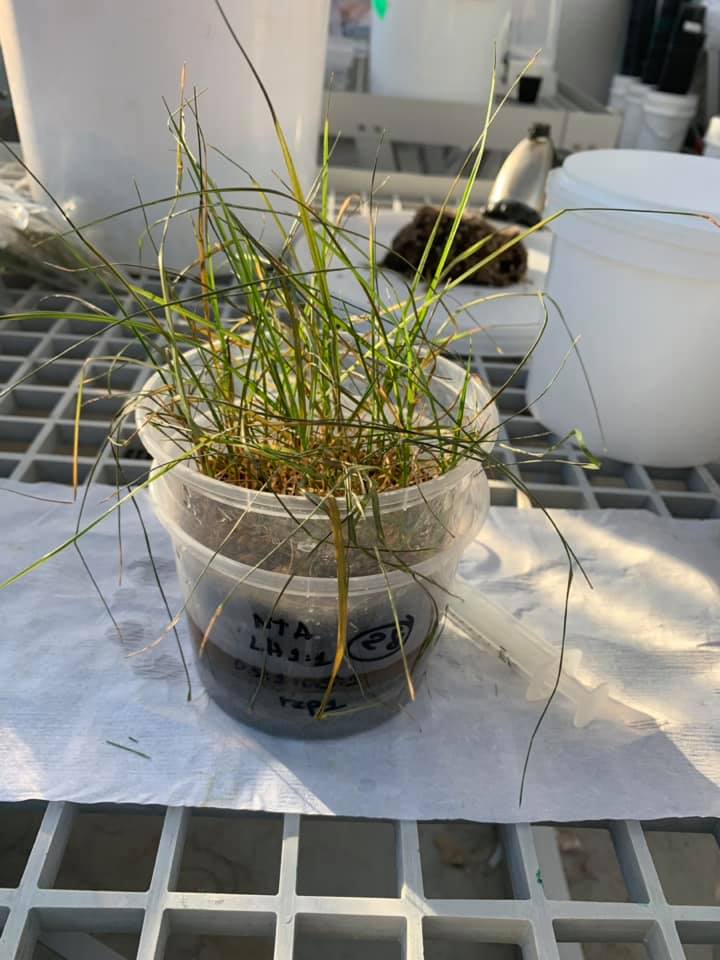 Appendix 1. Toxic symptoms of ryegrass in NTA (0.5:1+0.5:1) treatment using LH soilHMs (mg/L)DaysControlsEDTA 1:1EDTA 0.5+0.5NTA 1:1NTA 0.5:0.5EDDS 1:1EDDS 0.5:0.5As10.7440.1460.0560.0750.0240.1060.036140.0000.1160.0750.0160.0070.0900.006280.0020.0700.0440.0210.0150.0590.030Cd10.0030.3420.1260.1790.0540.0390.000140.0150.2960.1240.1370.0360.0620.019280.5770.2130.1590.0910.0520.0380.013Cu10.01440.3324.2526.0910.2021.3713.79140.08124.3113.6023.287.1219.7713.43280.08511.7412.8010.705.6315.1315.82Pb10.66131.835.336.891.7313.671.60140.95102.923.681.880.274.280.37280.2356.9038.581.070.432.130.49Zn10.8552.9021.4622.517.4819.149.82140.5755.8424.0422.405.6827.689.35280.5735.8824.7411.655.5020.7010.97HMs (mg/L)DaysControlsEDTA 1:1EDTA 0.5+0.5NTA 1:1NTA 0.5:0.5EDDS 1:1EDDS 0.5:0.5As10.3021.4181.4190.4780.2000.4041.203140.0001.2820.3570.1060.0280.0000.285280.0000.6140.8560.0830.1560.4110.759Cd10.0013.85418.0400.3030.0954.93614.647140.0111.7727.2900.0140.0441.5473.785280.1611.0362.6920.0330.0640.7443.339Cu10.02623.34451.42429.82017.21138.3047.54140.0806.17518.0717.1694.63614.1821.64280.1232.5110.4653.2122.3528.78912.09Pb10.499368017329179.8186.444256197140.9221236279878.97207.921982767280.826685.11169111.4212.712651477Zn11.150516.32038453.1520.8701.31992141.028271.41099183.7398.1385.91120282.014161.16523.0122.3310.6248.7635.3HMs (mg/L)DaysControlsEDTA 1:1EDTA 0.5+0.5NTA 1:1NTA 0.5:0.5EDDS 1:1EDDS 0.5:0.5As15.8260.0570.0240.0780.0220.0500.013140.0900.0560.0130.0240.0140.0000.004280.1560.0230.8560.0330.0040.4110.759Cd10.0000.3490.0890.1050.0170.0200.000140.0110.3040.0840.1060.0150.0330.011280.0780.2140.0940.0820.0260.0240.008Cu10.0013.6811.1260.730.1183.4011.003140.062.9241.0780.7050.062.710.648280.0401.8601.0430.3250.0832.1091.282Pb10.37374.12925.90727.8029.58614.6092.889140.59264.05526.29417.6845.83613.6831.676280.18341.15326.2498.2166.0527.8181.939Zn10.9621.6113.4206.8251.4638.7832.61140.45320.8403.8345.9940.9169.4801.739280.38613.6973.4063.1460.6459.1933.258DOC(mg/L)DaysControlsEDTA 1:1EDTA 0.5+0.5NTA 1:1NTA 0.5:0.5EDDS 1:1EDDS 0.5:0.5HT135.90109064778655822211778464711421.891215740804332135192612738289.23631644212237107147822138LT165.534710014419963.0101645105205621452.2095918589385.0502.5962347192836.9345039078555.6125332926667TC mine143.916918209044571178716717631410.93670217832777468.6413714232815.49456721442188466.825751428